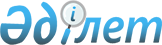 Республикалық бюджеттен қаражат бөлу туралыҚазақстан Республикасы Үкіметінің Қаулысы 1999 жылғы 10 қыркүйек N 1357

      Қалыптасқан күрделi жағдайды ескере отырып, Шығыс Қазақстан облысының Бiрiншi май қалалық үлгiдегi поселкесiнiң және Курчатов қаласының тұрғын үй-коммуналдық шаруашылығын қысқы жағдайда жұмыс iстеуге дайындау мақсатында Қазақстан Республикасының Үкiметi қаулы етеді: 

      1. Қазақстан Республикасының Қаржы министрлiгi белгiленген тәртiппен: 

      Шығыс Қазақстан облысының әкіміне 1999 жылға арналған республикалық бюджетте кезек күттірмейтін мемлекеттік мұқтаждарға көзделген қаражаттың есебінен 50 миллион теңге, оның ішінде Первомайск қала үлгісіндегі кентінің тұрғын үй-коммуналдық шаруашылығын жылумен жабдықтаудың дербес көздеріне көшіру үшін 20 миллион теңге және Курчатов қаласының қазандықтары үшін мазут сатып алуға 30 миллион теңге бөлінсін;

      бөлiнген қаражаттың мақсатты пайдаланылуын бақылауды жүзеге асырсын.

      ЕСКЕРТУ. 1-тармақ өзгерді - ҚР Үкіметінің 1999.09.30. N 1491 қаулысымен. P991491_      2. Осы қаулының орындалуын бақылау Қазақстан Республикасы Премьер-Министрiнiң орынбасары А.С.Павловқа жүктелсiн.

      3. Осы қаулы қол қойылған күнінен бастап күшiне енедi.      Қазақстан Республикасының

      Премьер-Министрі
					© 2012. Қазақстан Республикасы Әділет министрлігінің «Қазақстан Республикасының Заңнама және құқықтық ақпарат институты» ШЖҚ РМК
				